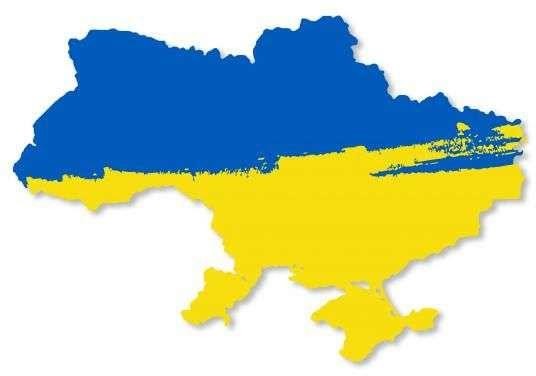 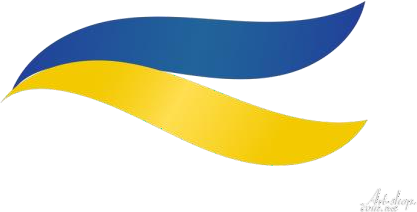 https://osvita.ua/legislation/tag-patriotychnevykhovannia/Указ Президента України від 18.05.2019 № 286/2019 «Про Стратегію національно-патріотичного виховання».КАБІНЕТ МІНІСТРІВ УКРАЇНИ РОЗПОРЯДЖЕННЯ (Увага! ДоРозпорядження внесено зміни. Див. Постанову КМУ № 1451 від 27.12.2022) № 1233-р від 09 жовтня 2020 року «Про схвалення Концепції Державної цільової соціальної програми національно-патріотичного виховання на період до 2025 року».МІНІСТЕРСТВО ОСВІТИ І НАУКИ УКРАЇНИ. НАКАЗ (Увага! Донаказу внесено зміни. Див. наказ МОН № 586 від 23.06.2022) № 527 від 06 червня 2022 року «Про деякі питання національно-патріотичного виховання в закладах освіти України та визнання таким, що втратив чинність, наказу Міністерства освіти і науки України від 16.06.2015 № 641.УКАЗ ПРЕЗИДЕНТА УКРАЇНИ № 143/2022 від 16 березня 2022 року«Про загальнонаціональну хвилину мовчання за загиблими внаслідок збройної агресії Російської Федерації проти України».Наказ Міністерства освіти і науки України від 29.07.2019 № 1038 «Про внесення змін до наказу Міністерства освіти і науки України від 16.06.2015 №641«Про затвердження Концепції національно-патріотичного виховання дітей і молоді, Заходів щодо реалізації Концепції національно-патріотичного виховання дітей і молоді таметодичних рекомендацій щодо національно-патріотичного виховання у загальноосвітніх навчальних закладах»Розпорядження КМУ від 07.12.2016 №954-р "Про затвердження плану заходів щодо популяризації державних символів України, виховання поваги до них у суспільстві"Закон «Про внесення зміни до статті 73 Кодексу законів про працю України» № 1643-ІХ, який парламент ухвалив 14 липня 2021 року.УКАЗ ПРЕЗИДЕНТА УКРАЇНИ №53/2022 Про невідкладні заходи щодо консолідації українського суспільства. Про встановлення Дня єднання (16 лютого).УКАЗ ПРЕЗИДЕНТА УКРАЇНИ №266/2023 Про День Європи (9 травня).Наказ Міністерства освіти і науки України від 31.03.2017 №519 «Прозатвердження Плану заходів Міністерства освіти і науки України щодо вшанування пам’яті Героїв Небесної Сотні».Про День Соборності України: від 13.11.2014 р. № 871.Про День Гідності та Свободи: від 13.11.2014 р. № 872.Про День захисника України: від 14.10.2014 р. № 806.	ЗАКОН УКРАЇНИ Про Державний Гімн України № 602-15 від06.03.2003 ( Відомості Верховної Ради України (ВВР), 2003, N 24, ст.163 ). Проправовий статус та вшанування пам'яті борців за незалежність України у ХХ столітті. Про засудження комуністичного та націонал-соціалістичного (нацистського) тоталітарних режимів в Україні та заборону пропаганди їхньої символіки.Постанови Верховної Ради України:Про Державний герб України № 2137-ХІІ від 19.02.1992Про Державний прапор № 2067-ХІІ від 28.01.1992.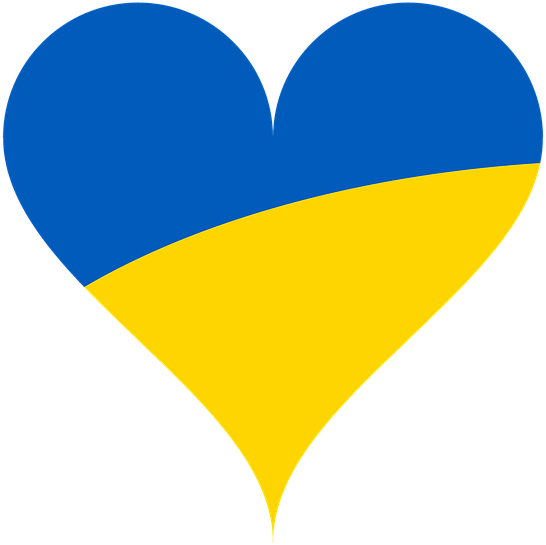 План заходівЮр’ївської гімназіїщодо національно-патріотичного виховання молодіна 2023/2024 навчальний рік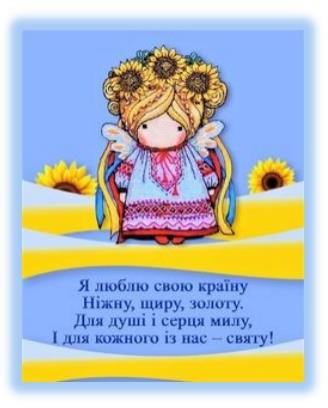 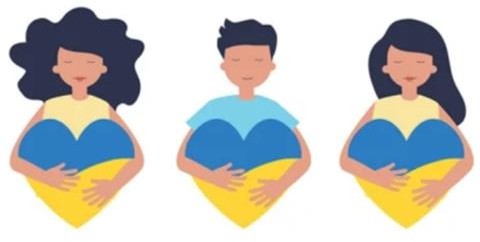 №з/пЗаходиТермінпроведенняВідповідальні1Виконання Державного Гімну України перед початком навчального тижня тана всіх урочистостяхПостійноАдміністрація закладу2Щодня о 9.00 - Всеукраїнська хвилина мовчанняПостійноАдміністрація закладу3Уроки безпекиПостійноКласні керівники4Ознайомлення педагогічного колективу закладу з нормативно-правовою базою у сфері патріотичного вихованняПостійноАдміністрація закладу5Поповнення сторінки «Патріотичне виховання» на сайті закладуПостійноЗДНВР, ПО6Ознайомити колектив закладу з рекомендаціями МОН з питаньнаціонально-патріотичного виховання на 2023-2024 н.р.СерпеньЗДНВР7Провести нараду з класними керівниками щодо проведення Першихуроків патріотичного спрямування.СерпеньЗДНВР8Активізувати впровадження нових форм, методів національно-патріотичного виховання дітей та учнівської молодіПротягом рокуПедагогічний колектив9Уроки мужності «Герої не вмирають»ПостійноКласні керівники,ПО10З метою сприяння набуттю молоддю соціального досвіду, успадкування духовних та культурних надбаньукраїнського народу проводити серед учнівської молоді освітню,інформаційну роботу з вивчення, популяризації національної історії та культури шляхом ознайомлення зоб’єктами історичної та культурної спадщини України, області, міста, громади, використовуючи активні форми роботи.ПостійноКласні керівники, вчителі -предметники11Забезпечення вивчення тавикористання державної символіки України в освітньому процесі.ПостійноАдміністрація закладу12Конкурс юних фотоаматорів «Моя Україна»Жовтень 2023ПО13Участь у краєзнавчих експедиціяхПостійноЗДНВР14Поновити Куточки державноїсимволіки у класних кімнатах та навчальному закладі.Серпень -початок вересняПО, ЗДНВР, класні керівники15Поновити стенди «Вони воюють за нашу Україну» (випускників, які в лавах ЗСУ).Серпень - початок вересняЗДНВР, ПО16Залучити дітей та учнівську молодь до організації та проведення щотижневої акції «Волонтерський четвер»,Всеукраїнських акції: «Лист пораненому», «Окопна свічка»,плетіння маскувальних сіток, «Паска для захисника», «ПодарунокМиколая» (передача листів, малюнків, власних виробів) та іншихПротягом рокуКласні керівники 1-8-х класів, учнівськесамоврядування17Відвідання військовослужбовців, які отримали поранення внаслідок виконання бойових завдань тазнаходяться на лікуванні, проходять реабілітацію у військових шпиталях, лікарнях.Протягом рокуПО, учнівське самоврядування18Проведення конкурсів, вікторин з питань ролі Збройних сил у відстоюванні ідеалів свободи та державності України та її громадян від княжої доби до часів незалежності.Протягом рокуВчителі історії19Участь у всеукраїнській військово- спортивній патріотичній грі «Джура» та всеукраїнській дитячо-юнацькій військово-патріотичній грі.відповідно до планууправління освітиВчитель фізвиховання20При відзначенні національних свят та пам’ятних дат, зокрема Дня захисників та захисниць України, Дня Гідності і Свободи, Дня Збройних Сил України, Дня Соборності України тощо, керуватися методичними матеріалами; організовувати наукові конференції, семінари, круглі столи; проводитивійськово-спортивні змагання, фестивалі-конкурси патріотичної пісні, прози і поезії, творів образотворчого мистецтва; відвідувати музеї бойової слави; вшановувати сучасних героїв-захисників України та пам'ять загиблих за свободу, єдність танезалежність Українського народу.Згідно плануЗДНВР, класні керівники, вчителіісторії, правознавства,21Проведення фестивалю української пісні «Срібні дзвіночки»ТравеньКласні керівники 4- 8-х класів, вчитель музики22Вдосконалювати громадську , волонтерську діяльність, пошукову, дослідницьку та проєктну діяльності, діяльність учнівськогосамоврядування, активні форми роботи: флеш моби, акції.ПостійноП-О23Ознайомлювати батьків із сучасними психолого-педагогічними знаннями, використовувати активні методи:тренінги, дискусії, дебати, аналіз виховних ситуацій, які сприяють усвідомленню батьками ролі сім’ї у вихованні дітей, формуванніпатріотичних почуттів та готовності служити своїми знаннями, працеюУкраїні.Згідно плануКласні керівники, практичний психолог24Ознайомити батьків, класних керівників, педагогів із сучасними методиками надання психологічної підтримки учнів під час війни.Згідно плануПрактичний психолог25Оформлення в шкільній бібліотеці виставок друкованих видань докалендарних державних свят і подійзгідно календаряподійШкільний бібліотекар26Проведення конкурсів плакатів,постерів, мультимедійних презентацій, буклетів на патріотичну тематикуЗгідно плануКласні керівники, вчитель інформатики27Організація і проведення патріотичних благодійних акцій «ЗСУ потребує твоєї підтримки»Протягом рокуУчнівське самоврядування, класні керівники28З метою формування у вихованців патріотичних цінностей, переконань іПротягом рокуЗДНВР, класні керівники 1-8-х класівповаги до культурного та історичного минулого України, виховання поваги до Конституції України, ЗаконівУкраїни, державної символіки провести: - Виховні години та бесіди, уроки пам’яті – «Моя рідна Україна»,«Знати і поважати Герб своєї Вітчизни, її Прапор і Гімн», «Наша Вітчизна -Україна», «Державна символіка Батьківщини», «Твої права іобов’язки», «Що таке воля», «Рід, родина, рідня», «Патріотизм – рисанезламних», «Велика ціна визволення України» тощо29Взяти участь у святкуванні Дня миру (за окремим планом):виховні години;малюнки на асфальті (1-4 класи); майстер клас з виготовленняпаперових голубів; іншеВересеньУчнівське самоврядування30Долучитися до благодійної акції«Допомога дітям ВПО»Протягом рокуУчнівське самоврядування31Взяти участь у навчально-виховному проекті «Подаруй оберіг для воїна»ЛютийУчнівське самоврядування32Виносити питання «Національно-патріотичне виховання» на батьківські збори, м/о класних керівників, наради, педрадиЗгідно графікуКласні керівники 1- 8-х класів, керівники м/о33День Соборності України:Загальношкільний захід.Конкурс фото і малюнків «Україна моя – єдина!»Акція «Ланцюг єднання»22 січняКласні керівники 1- 8-х класів, вчителі історії34Міжнародний день рідної мови (заходи за окремим планом)21 лютогоВчителі української мови та літератури35Виховні години, присвячені воїнам- захисникам , Небесної Сотні.Загальношкільний західЛютийКласні керівники 1- 8-х класів36Дні вшанування пам’яті українського поета Т.Г.Шевченка. Шевченківські дні (за окремим планом)09.03-10.03Вчителі української мови та літератури37Участь у літературних конкурсах:«Вірю в майбутнє твоє, Україно!»,«Об’єднаймося ж, брати мої!»БерезеньВчителі української мови та літератури38Міжнародний день рідної Землі22.04Класні керівники 1- 8-х класів39Виховні години, приурочені річницікатастрофи на Чорнобильській АЕС26.04Класні керівники 1-8-х класів40Міжнародні дні пам’яті тапримирення; скорботи за загиблими під час Другої світової війни.Захід “Не загасити пам’яті вогню”, прибирання могил, території біляпам’ятників; уроки мужності; перегляд відео, презентацій; урокиісторії:“Україна у Другій світовійвійні”06.05.-10.05Класні керівники 1- 8-х класів, вчителі історії41Міжнародний день родини «Сім’я, родина, рід, які слова святі, вонипотрібні кожному в житті!»15.05Класні керівники 1- 8-х класів42Участь у заходах до Дня Конституції України:Квест «Люблю Україну»; Перегляд відео про прийняттяКонституції; Конституція Пилипа Орлика;Виховні години: «Шлях Конституції України».28.06Адміністраціязакладу, ПО, класні керівники43Участь у заходах до Дня Незалежності України:Бесіда «Щоб у серці жила Україна» (1- 4 класи);СерпеньАдміністрація закладу, вчителіСвяткова лінійка «Моя Україна – єдина та вільна».44Конкурс малюнків, плакатів, постерів«Миру в Україні бути!»ВересеньКласні керівники 1- 8-х класів45Книжкова поличка «Моя країна – Україна!»ПостійноШкільний бібліотекар46День захисників та захисниць України та українського козацтва. Спортивні змагання «Козацький гарт», виховнігодини (згідно плану)13.10Вчителі фізкультури, класні керівники 1- 8-х класів47Виховні години, присвячені Дню Гідності та Свободи.Уроки мужності «Україна – країна нескорених».Загальношкільний захід.21.11Класні керівники 1- 8-х класів48Виховні години до Дня пам′яті жертв голодоморів. Всеукраїнська акція«Засвіти свічку»;Єдина година спілкування «Голодні роки України - біль душі і пам’ять серця»;Перегляд та обговорення відеороликів«Ти приніс мені яблуко?», « Де б ти не був» та інших із обговоренням згідно рекомендацій Інституту Національної пам’ятіУчасть в акції «Незабудки пам’яті»24.11Класні керівники 1- 8-х класів49Міжнародний день волонтерів, зустрічі, передача допомоги для ЗСУ05.12Учнівське самоврядування50Лінійка - реквієм до Дня кіборгів(захисників Донецького аеропорту) (16.01).15.01ПО51Міжнародний день пам’яті жертв Голокосту. Виховні години “Чужого горя не буває”.Уроки історії “Голокост: невідомі віхиісторії”27.01Класні керівники, вчителі історії52День пам’яті Героїв Крут. Лінійка “Крути: трагедія та подвигневмирущий”29.01ПО53День єднання. Флеш моб “В єдності -наша сила”16.02ПО54День Державного гербуУкраїни(19.02). Виховні години “Свята спадщина - Державний Герб України”19.02Класні керівники55Початок російської війни протиУкраїни(24.02). Загальношкільний захід “Україна - країна незламних”.Виховні години.23.02ПО, класні керівники5601.03 - Всесвітній день цивільної оборони (за окремим планом).01.03Адміністрація, класні керівники5714.03 - День українського добровольця.Інформаційні години “Нескорені”.години презентацій: “Вони для нас виборюють життя”.14.03ПО, класні керівники 5828.03 - Звільнення Ірпеня.31.03 - Звільнення Бучі.Відеоуроки “Наша пам’ять, наші рани”29.03Класні керівники5904.04 - Міжнародний день просвіти з питань мінної небезпеки. Відеоуроки з псом Патроном.Навчальна бесіда “Обережно! Міни!”. Уроки Безпеки.04.04Класні керівники6006.04 - Міжнародний день спорту на благо миру та розвитку. День спорту. День здоров’я (за окремим планом)05.04Вчитель фізичного виховання, ЗДНВР,ПО61Міжнародний день пам’яток івизначних місць(18.04). віртуальні екскурсії, виставка фото та малюнків“Україна - перлина”18.04ПО, вчительобразотворчого мистецтва62Міжнародний день пам’яті проЧорнобильську катастрофу. Виховні години “Дзвони Чорнобиля”.Лінійка “Чорнобиль не має минулогочасу”26.04ПО, класні керівники6309.05 – День Європи. Мандрівка “Європейський калейдоскоп” (1-4класи). Години спілкування “ В Європу з Україною у серці”(5-11). Вікторина “Україна і Європа - єдині!” (5-7 класи).09.05Класні керівники, ПО6416.05 - День вишиванки. Акція “Вишиванка - мій оберіг святий”16.05ПО6523.05 - День Героїв. Уроки мужності “Уклін вам до землі, рідної Батьківщини Герої-захисники”. Виховні години “Герої України: історія і сьогодення”23.05Класні керівники6606.06 - Підрив Каховської ГЕС у 2023 р. Інформаційні години “Екоцид!Злочини росії проти України”06.06Класні керівники67Святкування Дня Збройних СилУкраїни: конкурс малюнків «Армія – гордість держави», виховні години, спортивні змагання «Я – маленький патріот України» (1-4); ігри патріотів (5-11 класи); зустрічі ізпредставниками військкоматів; виставка зброї.05.12.-09.12Вчитель фізкультури,  класні керівники       1-8-х класів